                                      Конспект НОД по ФЭМП в средней группеТема: «Путешествие к зимушке-зиме»Цель: закрепление математических знаний, умений и навыков посредством игры – путешествия.Задачи:1. формировать представления о свойствах предметов: цвет, форма, размер; 2. закрепить навыки счёта в пределах 5. 3. закрепить полученные знания о зиме. Используемый материал: ковер-самолет; «заплатки» формы квадрата, прямоугольника, треугольника, овала, круга;  карточки из двух рядов; картинка елки с игрушками; геометрические фигуры (квадраты и круги);пары одинаковых варежек.                                                              Ход НОД:1.Организационный момент. Читаю загадку: Замела я все вокруг,Прилетев из царства вьюг.Осень, лучшую подружку,Я отправила на юг.Я морозна и белаИ надолго к вам пришла.Правильно зима.   -Ребята, какое время года наступило? - Как вы поняли, что сейчас зима? 2. Отправление к Зимушке-зиме.- Ребята вы любите путешествовать? - Ребята, предлагаю вам отправиться в гости к зиме, а на чем же вы  хотели отправиться? -А я предлагаю на волшебном ковре - самолете. Вы согласны.(Воспитатель показывает «ковер-самолет»)- Ой, ребята, его прогрызли мыши. -А на что похожи дырки на ковре?- Надо срочно починить «ковер-самолет».-У меня на подносе лежат геометрические фигуры. Возьмите каждый по 1 фигуре и почините ковер.- Какие вам понадобились «заплатки» для ремонта ковра? - Наш ковер готов к полету. А теперь, друзья, все на борт.  На ковре мы дружно мчимся,                                                                                И в мир зимы мы попадём.слайд1. Зима Вот мы и прилетели в гости в лес к зимушке – зиме.-А у зимы есть друзья.    3. «Помоги зайчонку найди пару» слайд 2. –Кто это? Зайчик просит помощи.- Он приготовил  подарки своим друзьям, Две сестрички,Две плетенки,Из овечьей пряжи тонкой.Как гулять - их надевать,Чтоб не мерзли пять да пять. (Варежки)  - Ребята, а варежки носят по одной? Нет, конечно, их носят парой, а вот у зайчика варежки перепутались, помогите найти  пару одинаковых варежек.-Давайте посчитаем, сколько пар варежек получилось?  5парСлайд 3.Молодцы справились с заданием, помогли зайке.- Вы, наверное, уже замерзли. Давайте мы немного отдохнем и согреемся.Физминутка «Давайте погреемся»Чтобы горло не болело, мы его погладим смело.Чтоб не кашлять, не чихать, надо носик растирать.Лоб мы тоже разотрем, ладошку держим козырьком.Знаем, знаем, да-да-да, нам простуда не страшна.(Потирать ладони друг о друга). 4. Образование множеств с заданным количеством элементов. Игра «Третий лишний».  (Работа с демонстрационным и раздаточным материалом.) садятся  на стульчики                                  У нее одежки колки:Все иголки, да иголки.Звери шутят:"Дядя еж на нее слегка похож".Приходит с подарками,Блестит огнями яркими,Нарядная, забавная,На Новый год - главная. (Елка.)слайд 4.- Верно, елка, но не простая, а новогодняя. Посмотрите, какая она нарядная.  - Игрушками, какой формы украшена  елка? (круглой и квадратной)(На столе фигуры.)- Кто поможет мне выбрать круг? 1ребенок - Что мы знаем о Круге? (у круга нет углов)- У какой еще геометрической фигуры нет углов? (овал)2 ребенок.- Кто поможет мне выбрать овал?3 ребенок.- Кто может выбрать квадрат? -Что мы о нем знаем? (у квадрата четыре стороны, четыре угла, все стороны ровны)- У какой еще фигуры по четыре стороны и угла? (прямоугольник). Садятся за столы- А сейчас открывайте пеналы и приготовьте карточки (карточки из двух рядов)- Выложите в первом ряду карточки столько квадратов, сколько игрушек квадратной формы на нашей елке.   4- Во втором ряду выложите столько кругов, сколько игрушек круглой формы.  5- Сколько вы выложили квадратов?  4Давайте проверим. Сколько кругов? 5- Чего больше кругов или квадратов? кругов-А сейчас выложите в первом ряду столько квадратов, сколько красных игрушек на елке 5, а во втором ряду столько кругов, сколько желтых игрушек 4. Проверим. -Каких игрушек больше: красных или желтых? (красных).-Каких меньше? (желтых)Молодцы. Со всеми заданиями справились.Пора нам возвращаться в детский сад, все на борт.   На ковре мы дружно мчимся,В детский сад мы возвратимся.7. Подведение итогов.- На этом наше путешествие  подошло к концу. - Что вам понравилось больше всего?Всем большое спасибо. Мне тоже сегодня очень понравилось с вами путешествовать по зимнему лесу. Садятся за столы5. Дидактическая игра «Отгадай по описанию»слайд 3 Загадка  Что за нелепый человекПробрался в двадцать первый век.Морковкой нос, в руке метла,Боится солнца и тепла.  - Правильно, снеговик. Слайд 4 Посмотрите, сколько снеговиков  у зимы  в лесу. Давайте их посчитаем.5 снеговиков .  -Чем  же они отличаются?- Давайте, ребята, поиграем, я буду описывать снеговика, а вы должны догадаться о каком снеговике я говорю  и показать  цифрой  номер снеговика.- Какой по счету снеговик в …..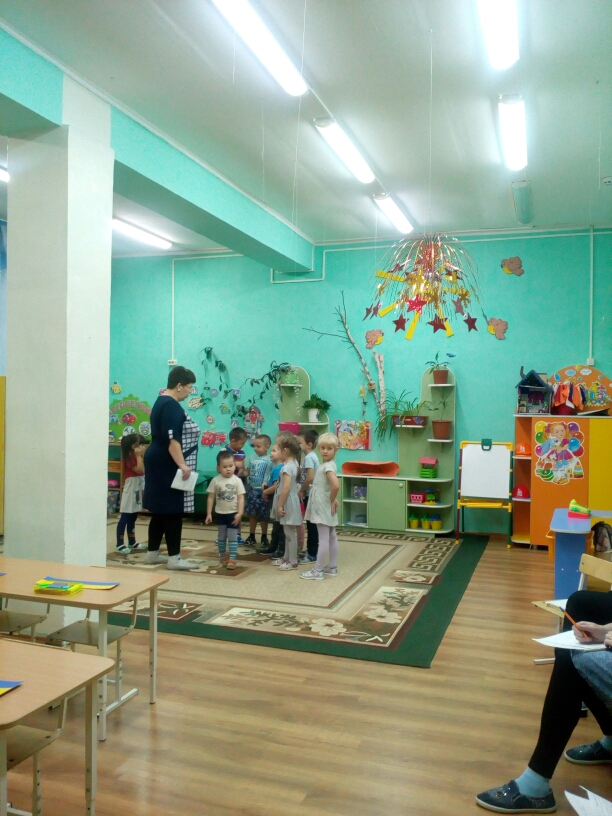 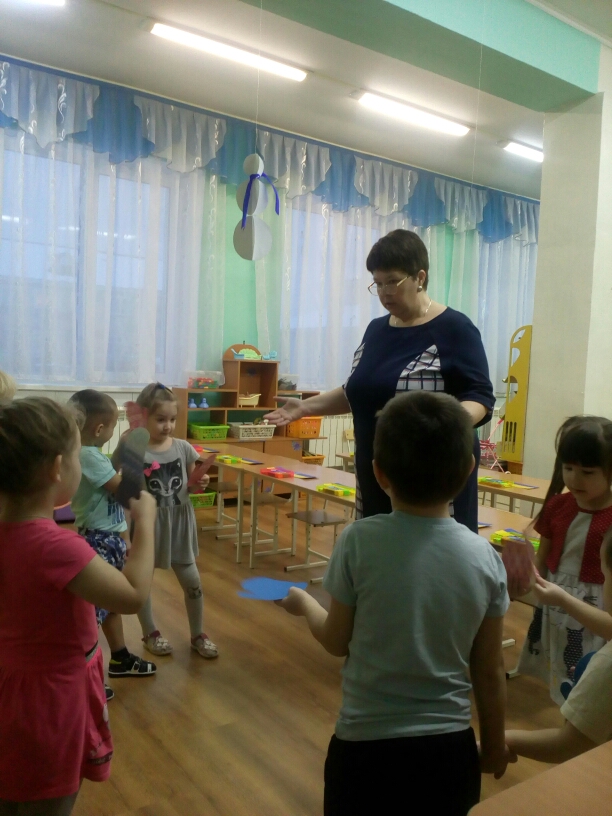 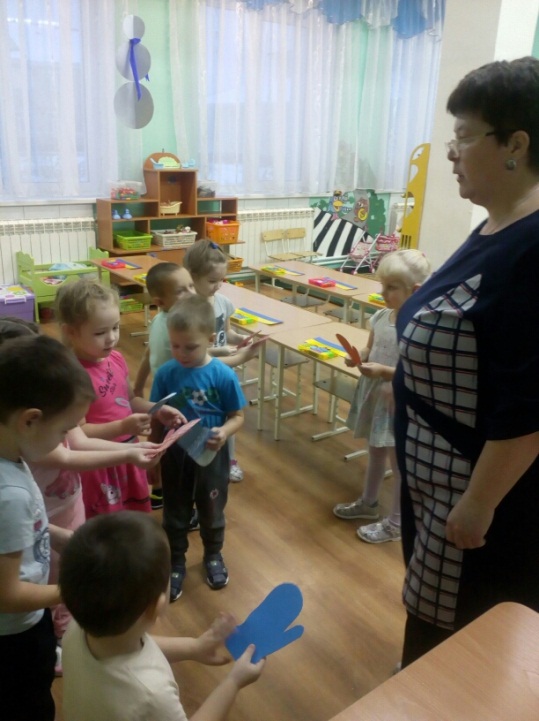 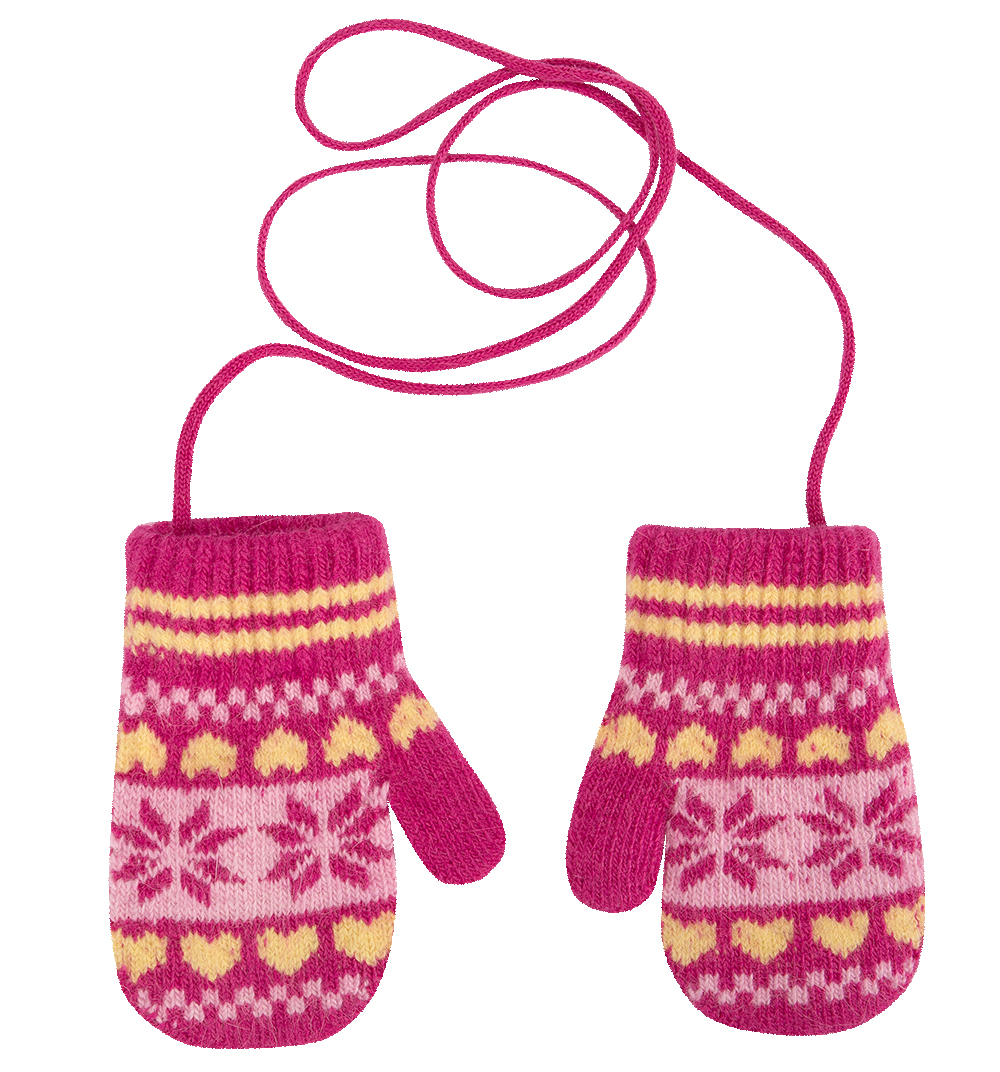 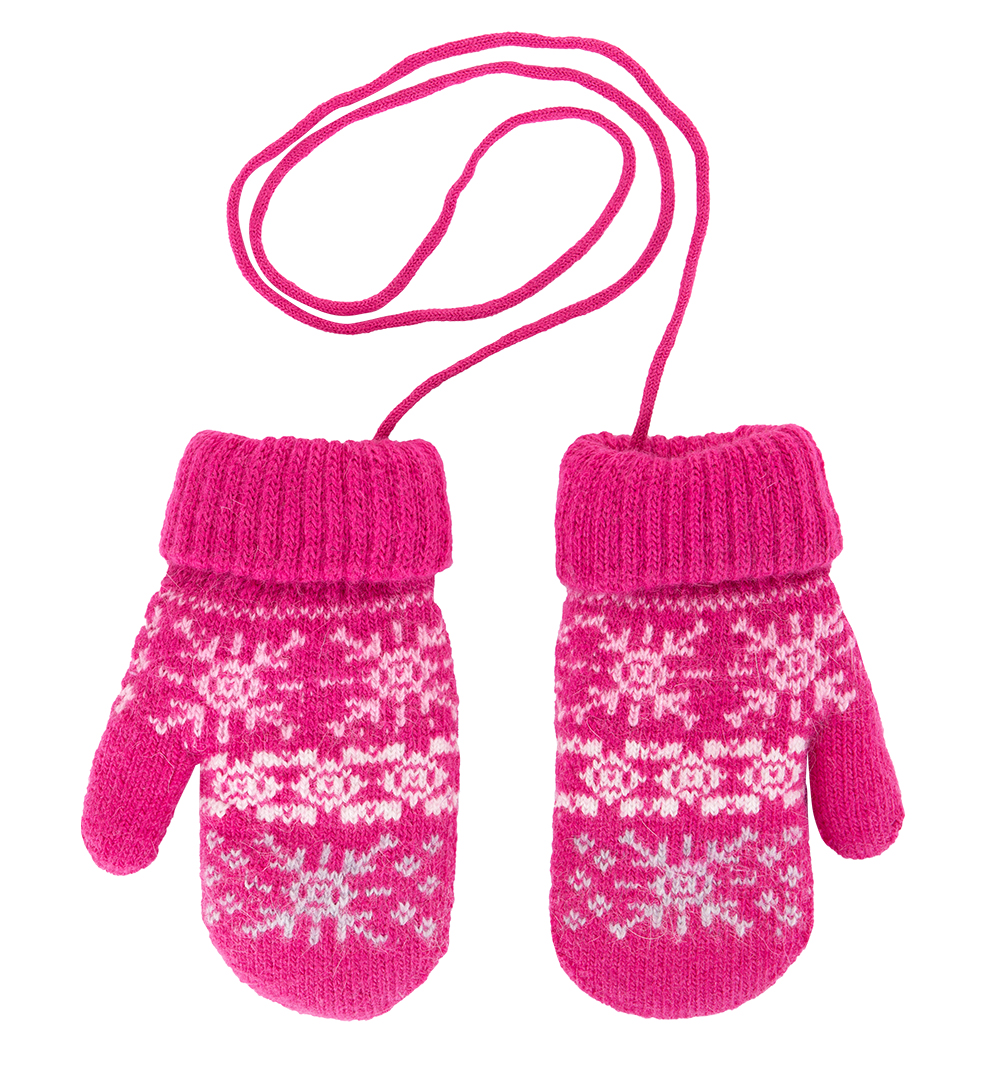 